+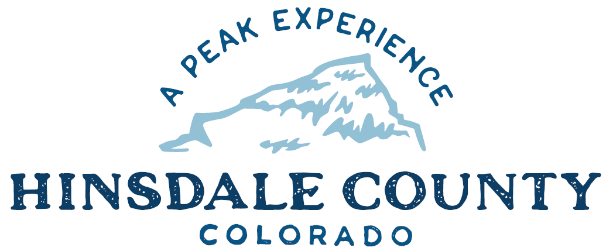 HINSDALE COUNTYBOARD OF COUNTY COMMISSIONERS WORKSHOP & MEETINGCoursey Annex, 311 North Henson St.Lake City, CO Wednesday, October 21, 2020 - 8:15 a.m.REVISED AGENDAZoom Information:When: Oct 21, 2020 08:15 AM Mountain Time (US and Canada) Register in advance for this meeting:https://us02web.zoom.us/meeting/register/tZAof-6rrDMqH9GJLw5U9iG9QlV0VD2Gb0Hf After registering, you will receive a confirmation email containing information about joining the meeting._________________________________________________________________________________8:15 AM         OPEN DISCUSSION8:30 AM        WORKSHOPDiscuss 2015 Building Code Adoption – Building Official Richard KimballDiscuss Lodging Tax Board Appointments - Administrator Sandy HinesDiscuss Tourism Recreation Management Committee Update – Commissioner GuttermanDiscuss Lake San Cristobal Project – Commissioner BorchersDiscuss Great Outdoors Colorado Letter of Support/Trust for Public LandsDiscuss Pilot Program Review ProcessDiscuss 2021 Budget – Finance Director Lynn McNittDiscuss Upper Piedra Communications TowerDiscuss Archuleta County Ambulance PermitDiscuss Fire RestrictionsDiscuss Road Grader Repair – Interim Road and Bridge Supervisor Don MenziesCLOSE COMMISSIONER WORKSHOP9:30 AM       	OPEN COMMISSIONER’S REGULAR MEETINGPledge of Allegiance Modifications to the AgendaApproval of the AgendaCITIZEN COMMENTS FROM THE FLOOR                  	REGULAR AGENDAConsider Lodging Tax Board AppointmentsConsider Great Outdoors Colorado Letter of Support/Trust for Public LandsConsider Archuleta County Ambulance PermitConsider Road Grader Repair	ANY UNSCHEDULED BUSINESS	Presentation of Bills to be PaidADJOURN1:00 PM	SPECIAL Meeting with Mineral County BOCC, Anthony Gallery, Lake City Arts Building, Lake CityTimes stated are approximate and the agenda may be modified as necessary at the discretion of the Board.  The next Commissioner’s meeting is a workshop and regular meeting scheduled for Wednesday, November 4, 2020 unless otherwise noted at the Coursey Annex, 311 N. Henson Street, Lake City, CO, or virtually by Zoom.  Commissioner's workshop will begin at 8:30 AM and the regular meeting at 10:00 AM.  Two or more Hinsdale County Commissioners may virtually attend the Town of Lake City Board of Trustees Zoom Meeting on Wednesday, October 21, at 6 p.m.